The GVSU 13th Annual Art & Science of Aging Conference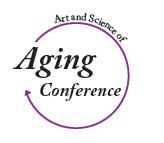 Friday, February 23rd, 2018STUDENT POSTER PRESENTATION SUBMISSION FORMPlease submit this form electronically to: Chris Kurby kurbyc@gvsu.edu AND  geroconference@gmail.com before December 22, 2017.Guidelines for the Poster PresentationGeneral Information: The conference will be held on Friday, February 23, 2018, at DeVos Center, Building E, Loosemore Auditorium, Pew Campus, Downtown Grand Rapids.Poster presenters are allowed to attend the entire day long conference free of charge. A free lunch will also be provided.  However, you will need to register for the conference at http://www.gvsu.edu/gerontology/. The registration fee will be waived (just check the  “Presenters” box). Please dress professionally.You should arrive at 10 am for the oral and poster presentations. Poster Preparation:The poster should be no larger than 4’x3’.  All posters will be displayed using an easel.  The conference will provide the easel and a poster board to support and mount each poster.  Organize the poster to have the layout flow in a logical manner (e.g., research questions  method  results  conclusions and discussions). Clearly label each section of your poster.Keep the text to a minimum, use charts, graphs, and photos to illustrate your work.Font size for text should be at least 24.Use background color to enhance the clarity of your presentation. Prepare a two-minute summary of the poster in case you are asked to briefly describe your research when you are standing in front of your poster.  You may also want to bring copies of a one-page handout to give to people who are interested in your poster.  Make sure you have your contact information on the handout.  Poster Presentation: You can set up your poster if you have time before the breakout session for your oral presentation or right after the breakout session.Student Poster Presentations are scheduled to take place between 11:30 am and 12:30.  Between 11:30 and 12:30, you will need to stand by your poster and be ready to discuss your research with conference attendees.Relax and enjoy this experience!You will be very happy that you have presented at this conference!We are looking forward to learning about your research and hearing your presentation!Names of Presenter(s):  Names of Presenter(s):  Names of Presenter(s):  Names of Presenter(s):  Major(s): Major(s): Degree Level: Degree Level: PresenterContact InformationEmail (for each presenter):Email (for each presenter):Phone: Name of Faculty Research Advisor: Name of Faculty Research Advisor: Name of Faculty Research Advisor: Name of Faculty Research Advisor: FacultyContact Information Email: Email: Phone:Title of Poster Presentation: Title of Poster Presentation: Title of Poster Presentation: Title of Poster Presentation: Brief Description of Presented Research or Project (No more than 100 words):Brief Description of Presented Research or Project (No more than 100 words):Brief Description of Presented Research or Project (No more than 100 words):Brief Description of Presented Research or Project (No more than 100 words):